Вебинар по сервисам государственной регистрации проведёт УФНС России по Забайкальскому краю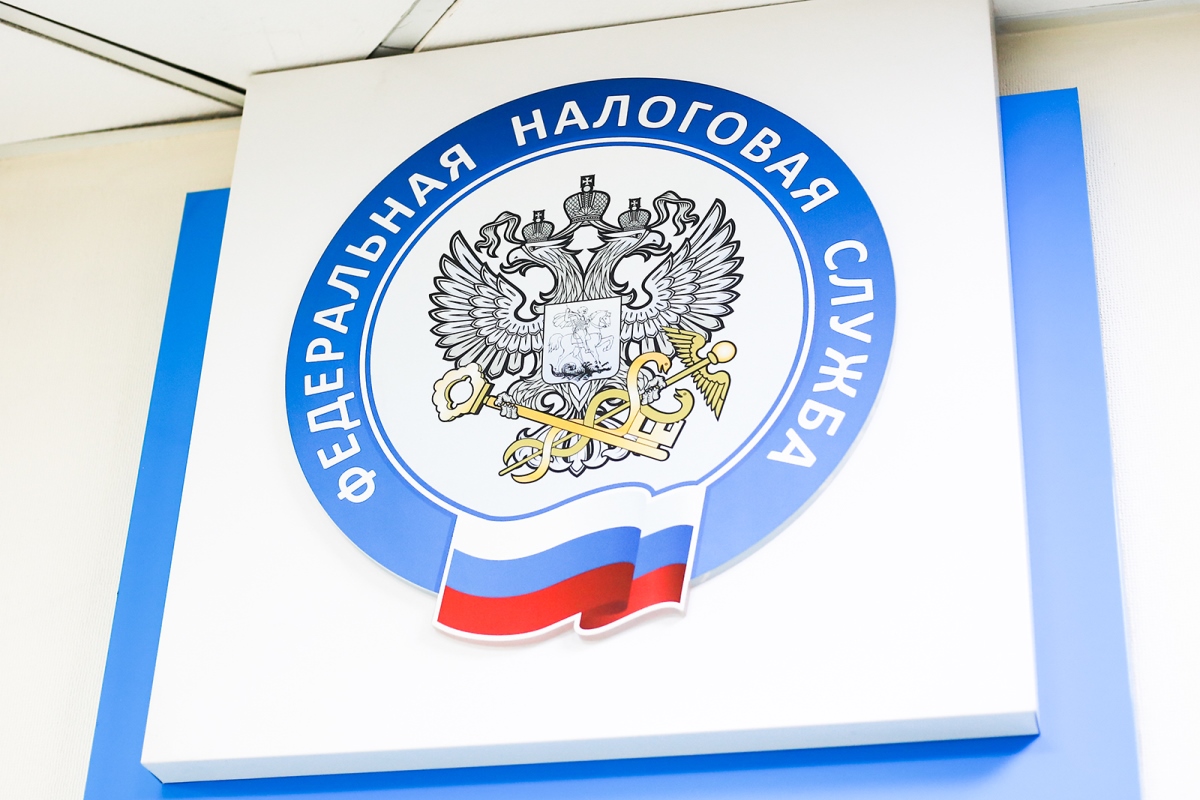 Специалисты УФНС России по Забайкальскому краю 17 ноября в 14:00 проведут вебинар на тему «Сервисы ФНС России в части государственной регистрации юридических лиц и индивидуальных предпринимателей. Достоверность реестров».Заместитель начальника отдела регистрации налогоплательщиков УФНС России по Забайкальскому краю Т.А. Лаптева расскажет о государственной онлайн-регистрации бизнеса, госключе и другим сервисам ФНС России:Создай свой бизнес;Выбор типового устава;Риски бизнеса;Предоставление сведений из ЕГРЮЛ/ЕГРИП в электронном виде;Реестр дисквалифицированных лиц;Единый реестр субъектов малого и среднего предпринимательства;Прозрачный бизнес.Начальник отдела регистрации налогоплательщиков С.Н. Науменко раскроет вопрос достоверности реестров.К вебинару можно подключиться по ссылке: https://w.sbis.ru/webinar/ufns75-17102022.